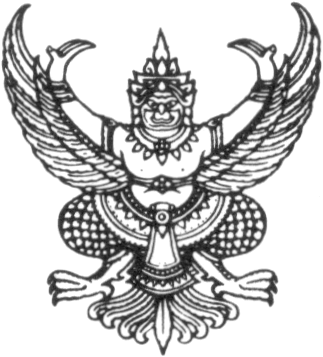 บันทึกข้อความส่วนราชการ   งานพัสดุ คณะวิศวกรรมศาสตร์  มหาวิทยาลัยธรรมศาสตร์    โทร.   ที่  อว 67.30/                                                          วันที่                                                                                                เรื่อง  ขออนุมัติแต่งตั้งคณะกรรมการหรือผู้จัดทำแบบรูปรายการงานก่อสร้างและกำหนดราคากลางสำหรับงานก่อสร้าง   เรียน  คณบดี / รองคณบดีฝ่ายการคลังฯ (ผ่านเลขานุการคณะฯ , หัวหน้างานพัสดุ)           	ตามที่ ภาควิชา/หน่วยงาน/โครงการ ..................................................... คณะวิศวกรรมศาสตร์ มีความประสงค์ที่จะดำเนินการจัดจ้างปรับปรุงสิ่งก่อสร้าง ชื่อรายการ............................................................. จำนวน ....................... ภายในวงเงินงบประมาณค่าก่อสร้าง ................................ บาท ( ................................................................................ ) ตามที่ได้รับอนุมัติจากเงินงบประมาณ (   ) งบคลัง (   ) รายได้คณะฯ (   ) กองทุนค่าธรรมเนียมฯ ประจำปี 25 ......... นั้น   	ดังนั้น เพื่อให้การปฏิบัติในการจัดจ้างปรับปรุงสิ่งก่อสร้างเป็นไปด้วยความถูกต้องตามระเบียบกระทรวง        การคลังว่าด้วยการจัดซื้อจัดจ้างฯ พ.ศ. 2560 ข้อ 21 วรรคสาม การจัดทำแบบรูปรายการงานก่อสร้างรวมทั้งกำหนดหลักเกณฑ์การพิจารณาคัดเลือกข้อเสนอและตามนัยพระราชบัญญัติการจัดซื้อจัดจ้างฯ พ.ศ. 2560 มาตรา 4 การจัดทำราคากลาง จึงเห็นสมควรแต่งตั้งคณะกรรมการหรือผู้จัดทำแบบรูปรายการงานก่อสร้างฯ และการกำหนดราคากลางของงานจ้าง (ราคาอ้างอิง) ดังนี้  		คณะกรรมการหรือผู้จัดทำแบบรูปรายการงานก่อสร้างและกำหนดราคากลางค่างานก่อสร้างฯ 1. .......................................................... 	ประธานกรรมการ2. ..........................................................	กรรมการ/ผู้จัดทำร่างฯ3. ..........................................................	กรรมการและเลขานุการหน้าที่ จัดทำแบบรูปรายการงานก่อสร้างและการคำนวณราคากลางค่างานก่อสร้างฯ พร้อมทั้งกำหนดหลักเกณฑ์การพิจารณาคัดเลือกข้อเสนอ โดยให้มีรายละเอียดในการจัดทำร่างฯ เป็นเป็นไปตามพระราชบัญญัติการจัดซื้อจัดจ้างฯ กฎ ระเบียบ คำสั่งและมติคณะรัฐมนตรี ที่เกี่ยวข้องกำหนด และให้ดำเนินการให้แล้วเสร็จภายใน ....... วันทำการ นับถัดจากวันที่ได้รับอนุมัติ ถ้ามีเหตุทำให้การดำเนินการล่าช้าให้เสนอผู้มีอำนาจอนุมัติพิจารณาขยายเวลาให้ตามความจำเป็น    	จึงเรียนมาเพื่อโปรดพิจารณาอนุมัติ                                                                   ………………………………………..                    (                                  )                         	    เจ้าหน้าที่พัสดุ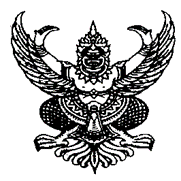 คำสั่ง คณะวิศวกรรมศาสตร์ มหาวิทยาลัยธรรมศาสตร์ ที่ อว 67.30/……….เรื่อง  แต่งตั้งคณะกรรมการหรือผู้จัดทำแบบรูปรายการงานก่อสร้างและกำหนดราคากลางสำหรับงานจ้างปรับปรุง..................................... จำนวน ............... รายการ .......................................………………………	เพื่อให้การจัดทำแบบรูปรายการงานก่อสร้างและกำหนดราคากลางสำหรับงานจ้างปรับปรุง .......................... จำนวน ....... รายการ วงเงินงบประมาณ ...................บาท (...................................................................) จากแหล่เงินงบประมาณ .................................... ประจำปี .................... เป็นไปด้วยความเรียบร้อย คุ้มค่า โปร่งใส มีประสิทธิภาพและประสิทธิผล ตรวจสอบได้ ตามความในพระราชบัญญัติการจัดซื้อจัดจ้างและการบริหารพัสดุภาครัฐ พ.ศ. 2560 มาตรา 8 และระเบียบกระทรวงการคลังว่าด้วยการจัดซื้อจัดจ้างและการบริหารพัสดุภาครัฐ พ.ศ. 2560 ข้อ 21 	ดังนั้น จึงขอแต่งตั้งคณะกรรมการหรือผู้จัดทำแบบรูปรายการงานก่อสร้างและกำหนดราคากลางสำหรับงานจ้างปรับปรุง............................................ จำนวน ............... รายการ รวมทั้งกำหนดหลักเกณฑ์การพิจารณาคัดเลือกข้อเสนอและหน้าที่อื่น ๆ ประกอบด้วยบุคคลดังต่อไปนี้1. ....................................................	ประธานกรรมการ2. ....................................................	กรรมการ		3. ....................................................	กรรมการและลขานุการทั้งนี้ คณะกรรมการจะต้องดำเนินการให้แล้วเสร็จภายใน ............... วันทำการ นับถัดจากวันที่คณะกรรมการ        ได้รับทราบคำสั่งแต่งตั้งฉบับนี้ ถ้ามีเหตุที่ทำให้การรายงานล่าช้าให้เสนอผู้มีอำนาจอนุมัติพิจารณาขยายเวลาให้ตามความจำเป็น 		สั่ง  ณ  วันที่ ...........เดือน............................. พ.ศ..............        (......................................................)        คณบดีหรือรองคณบดีฝ่ายการคลังฯ เรียน (   ) คณบดี (   ) รองคณบดีฝ่ายการคลังฯ (ผ่านเลขานุการคณะฯ) เพื่อโปรดพิจารณา และหากเห็นชอบด้วยขอได้โปรดอนุมัติแต่งตั้งคณะกรรมการหรือผู้จัดทำแบบรูปรายการงานก่อสร้าง ตามระเบียบฯ ข้อ 21 วรรคสาม และการจัดทำราคากลางค่างานก่อสร้างฯ ตามพระราชบัญญัติการจัดซื้อจัดจ้างฯ มาตรา 4 ตามที่เจ้าหน้าที่นำเสนอข้างต้น         ลงชื่อ ............................................ หัวหน้างานพัสดุ                      ( นายอัฐตพงษ์  เทียนขวัญ )                                                   ............. / .................... / ...............เรียน (   ) คณบดี (   ) รองคณบดีฝ่ายการคลังฯ                 เพื่อโปรดพิจารณา หากเห็นชอบด้วยได้โปรดอนุมัติ         ลงชื่อ ......................................... เลขานุการคณะฯ               (นางสาวกรุณา บุญจารุพัฒน์)           ............. / .................... / ...............คำสั่ง (   ) คณบดี (   ) รองคณบดีฝ่ายการคลังฯ      (    ) เรียน คณบดี เพื่อโปรดพิจารณา หากเห็นชอบด้วยได้โปรดอนุมัติ            (วงเงินงบประมาณเกิน 200,000 บาท)         (    ) อนุมัติ  (วงเงินงบประมาณไม่เกิน 200,000 บาท)         (    ) ไม่อนุมัติ เนื่องจาก ...............................................          ลงชื่อ .................................................................                                                                     (รองศาสตราจารย์ ดร.วรณี  มังคละศิริ)                    ............. / .................... / ...............คำสั่ง คณบดี         (    ) อนุมัติ และดำเนินการตามเสนอ         (    ) ไม่อนุมัติ เนื่องจาก .................................                ..............................................................  ลงชื่อ ..........................................................                   (ศาสตราจารย์ ดร.สัญญา  มิตรเอม)                                                                        ............. / .................... / ...............